с. Кичменгский ГородокО внесении изменений в решение Муниципального Собрания  от 20.11.2015 года № 187  Муниципальное Собрание Кичменгско-Городецкого муниципального района РЕШИЛО:Внести в решение Муниципального Собрания от 20.11.2015 года № 187 «О межбюджетных трансфертах в Кичменгско-Городецком муниципальном районе Вологодской области» (в редакции решения от 03.11.2017 года № 9) изменения, изложив абзац шестой пункта 3.5 части 3 Методики расчета дотаций на выравнивание бюджетной обеспеченности муниципальных образований:«N пi – расходы консолидированного бюджета i-го муниципального образования на обеспечение минимальных гарантий, предусмотренных законами Вологодской области» в следующей редакции: «N пi – расходы консолидированного бюджета i-го муниципального образования на обеспечение минимальных гарантий, предусмотренных законами Вологодской области, а также рассчитываемые по методике, утвержденной нормативным правовым актом администрации района, расходы консолидированного бюджета i-го муниципального образования на реализацию полномочий органов местного самоуправления по выплате заработной платы».2. Настоящее решение вступает в силу со дня его официального опубликования в районной газете «Заря Севера» и подлежит размещению на официальном сайте Кичменгско-Городецкого муниципального района в информационно-телекоммуникационной сети «Интернет».Глава района                                                                                        Л.Н. Дьякова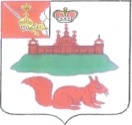 МУНИЦИПАЛЬНОЕ СОБРАНИЕКИЧМЕНГСКО-ГОРОДЕЦКОГО МУНИЦИПАЛЬНОГО РАЙОНАВОЛОГОДСКОЙ ОБЛАСТИМУНИЦИПАЛЬНОЕ СОБРАНИЕКИЧМЕНГСКО-ГОРОДЕЦКОГО МУНИЦИПАЛЬНОГО РАЙОНАВОЛОГОДСКОЙ ОБЛАСТИМУНИЦИПАЛЬНОЕ СОБРАНИЕКИЧМЕНГСКО-ГОРОДЕЦКОГО МУНИЦИПАЛЬНОГО РАЙОНАВОЛОГОДСКОЙ ОБЛАСТИРЕШЕНИЕРЕШЕНИЕРЕШЕНИЕот12.12.2017№16